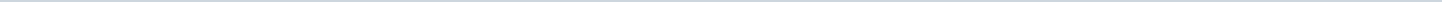 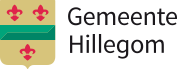 Gemeenteraad HillegomAangemaakt op:Gemeenteraad Hillegom28-03-2024 15:44Ingekomen stukken van college aan raad7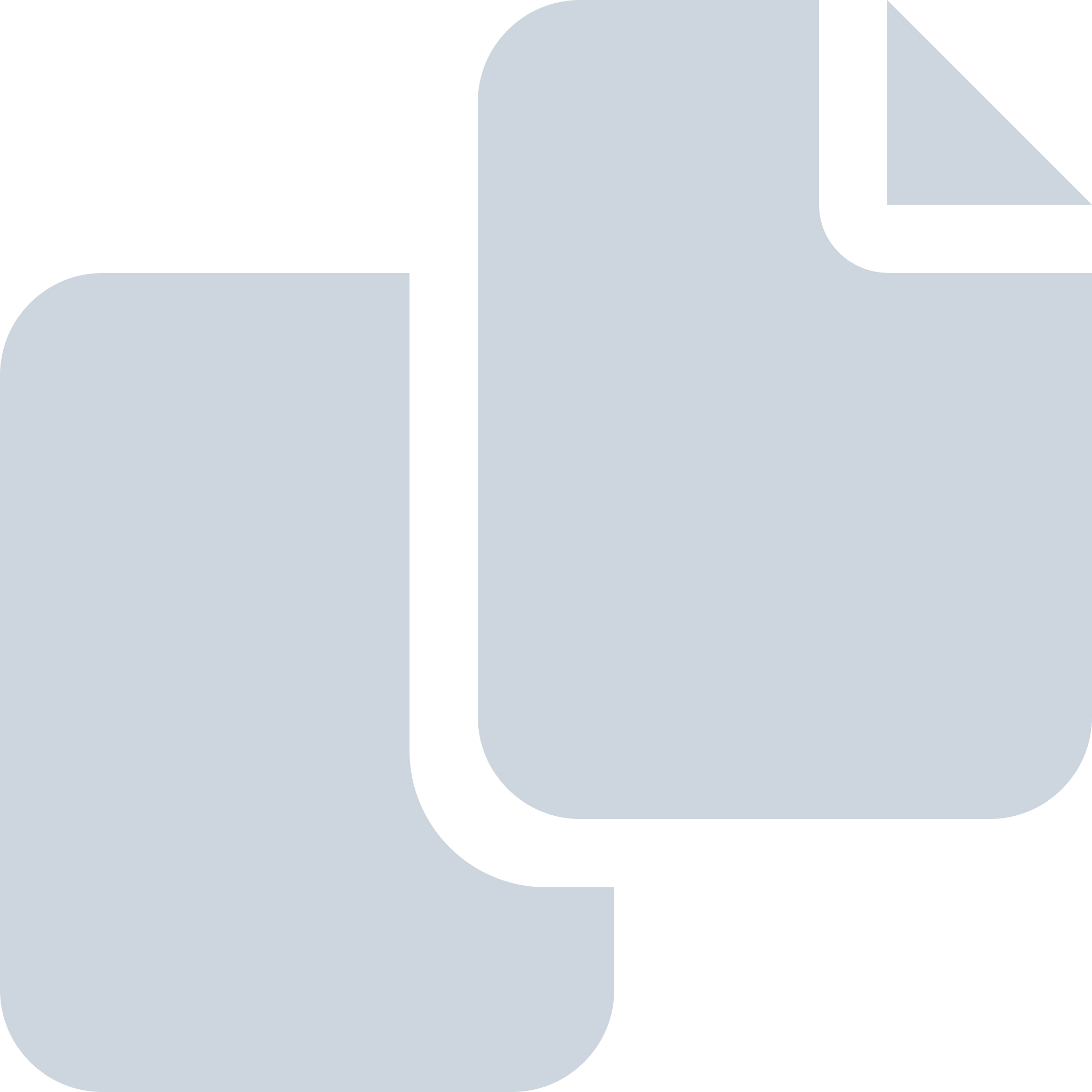 Periode: december 2019#Naam van documentPub. datumInfo1.D01 Raadsbrief svz Uitvoeringsprogramma Duurzaamheid Hillegom 2018-202204-12-2019PDF,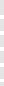 2,47 MB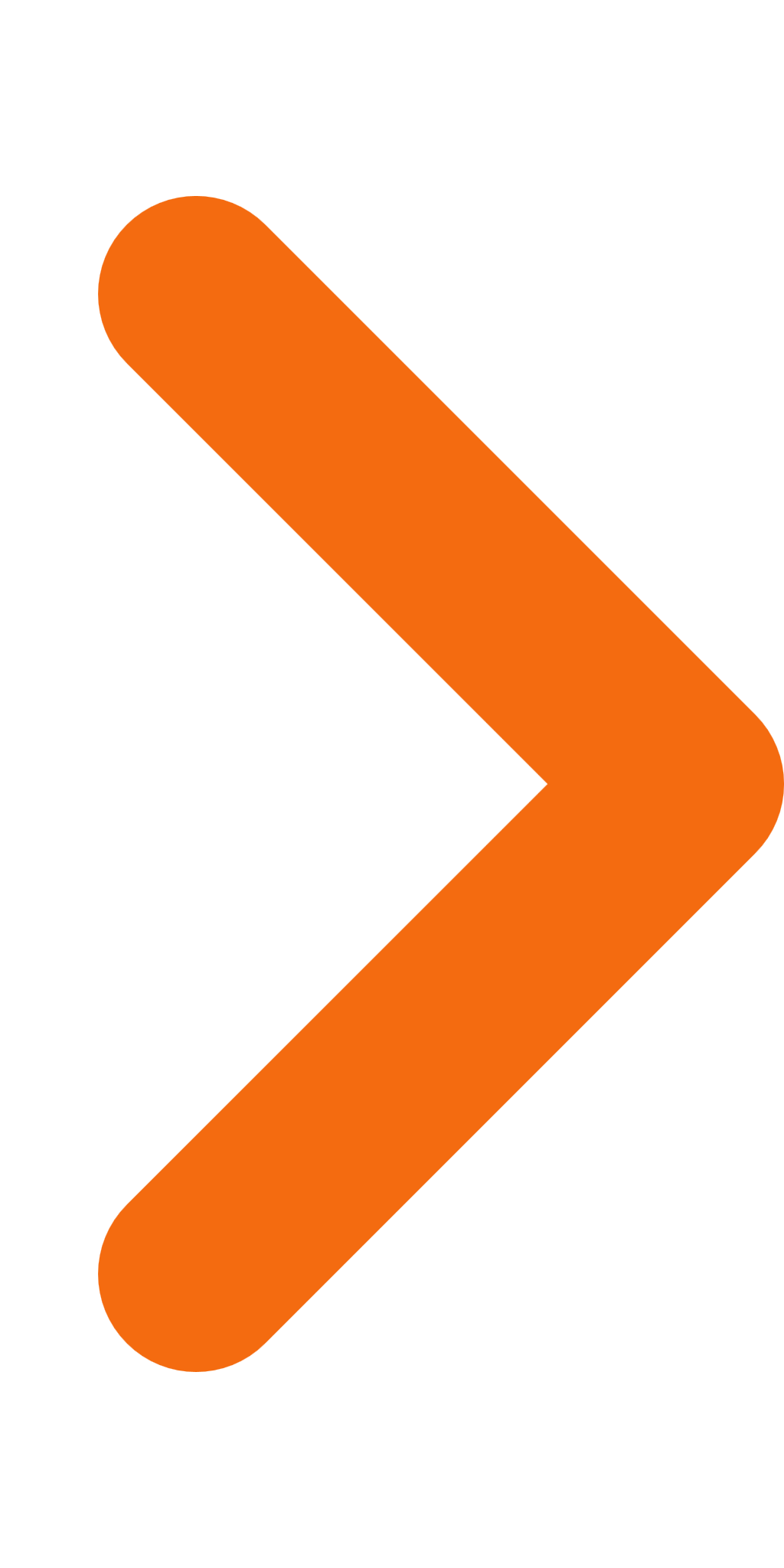 2.D02 Afschrift brief aan bewoners, dwangsom De Zuilen04-12-2019PDF,1,43 MB3.D03 Raadsbrief Zienswijze fusie Stek-Noordwijkse Woningstichting04-12-2019PDF,380,34 KB4.D04 Mailbericht Landelijke ontwikkelingen Jeugdhulp04-12-2019PDF,970,44 KB5.D05 Raadsbrief Instemming Klimaatakkoord04-12-2019PDF,333,15 KB6.D06 Raadsbrief Project Zorg- en Veiligheidstafel Jeugd04-12-2019PDF,302,06 KB7.D07 Mailbericht weth. Van Trigt, berichtgeving Plein2804-12-2019PDF,1,59 MB